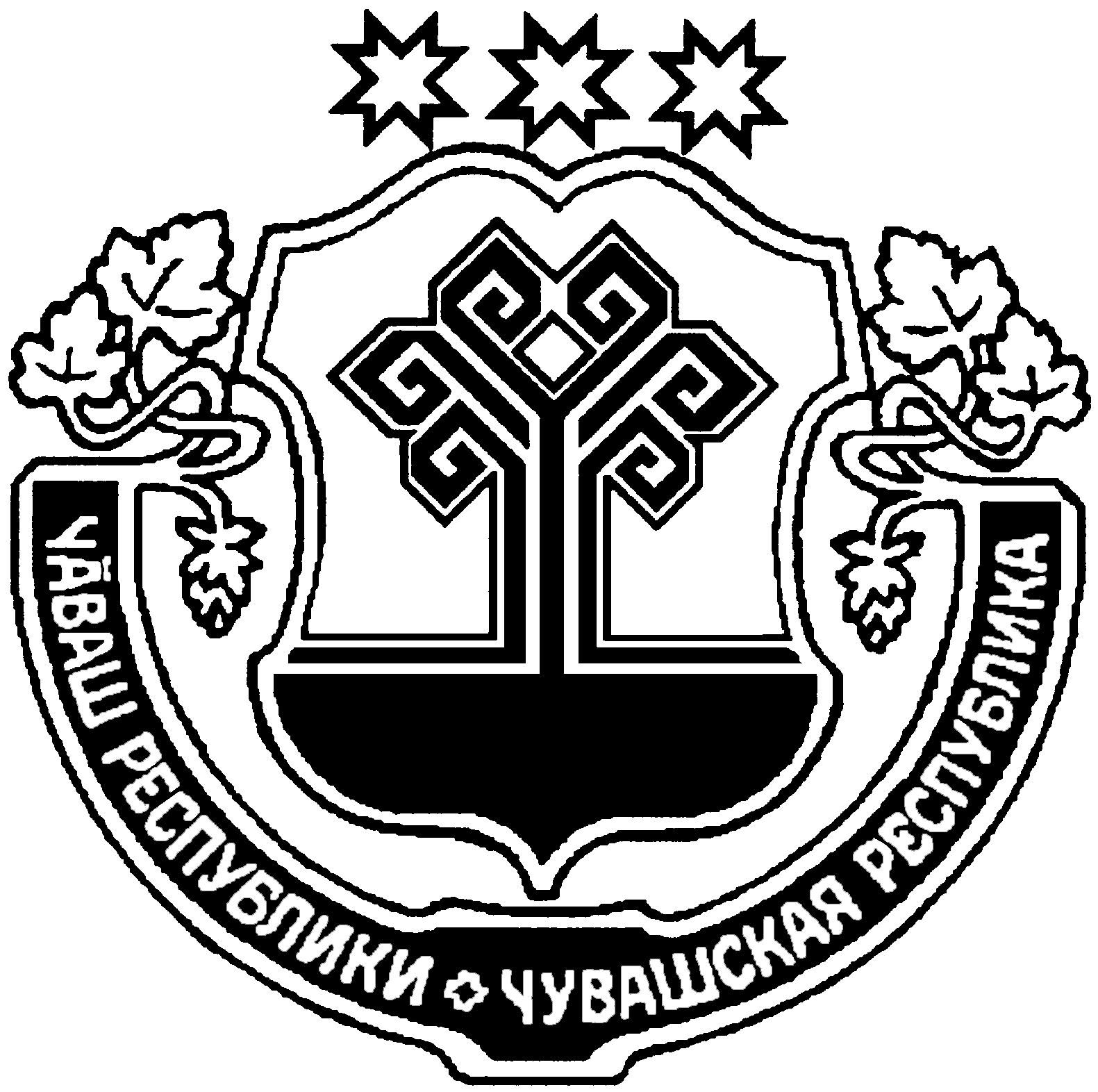 Об утверждении Порядка осуществления муниципального земельного контроля на территории Янтиковского района Чувашской РеспубликиВ соответствии со статьей 72 Земельного кодекса Российской Федерации, Федеральным законом от 06.10.2003 №131-ФЗ «Об общих принципах организации местного самоуправления в Российской Федерации» администрация Янтиковского района п о с т а н о в л я е т:1. Утвердить прилагаемый Порядок осуществления муниципального земельного контроля на территории Янтиковского района Чувашской Республики.2. Определить отдел экономики и имущественных отношений администрации Янтиковского района органом, уполномоченным на осуществление муниципального земельного контроля на территории Янтиковского района Чувашской Республики.3. Настоящее постановление вступает в силу со дня его официального опубликования.Глава администрацииЯнтиковского района                                           В.А. ВанеркеУТВЕРЖДЕН
постановлением администрации
Янтиковского района
Чувашской Республики
от 07.06.2017 №221Порядок
осуществления муниципального земельного контроля на территории Янтиковского района Чувашской Республики1. Настоящий Порядок разработан в соответствии со статьей 72 Земельного кодекса Российской Федерации, с учетом положений Федерального закона «О защите прав юридических лиц и индивидуальных предпринимателей при осуществлении государственного контроля (надзора) и муниципального контроля» (далее - Федеральный закон) и регламентирует осуществление муниципального земельного контроля на территории Янтиковского района Чувашской Республики.2. Муниципальный земельный контроль на территории Янтиковского района Чувашской Республики осуществляется отделом экономики и имущественных отношений администрации Янтиковского района Чувашской Республики (далее соответственно – уполномоченный орган, орган муниципального земельного контроля) в отношении объектов земельных отношений, расположенных в границах сельских поселений Янтиковского района Чувашской Республики.3. Под муниципальным земельным контролем понимается деятельность органов местного самоуправления по контролю за соблюдением органами местного самоуправления, юридическими лицами, индивидуальными предпринимателями, гражданами в отношении объектов земельных отношений требований законодательства Российской Федерации, законодательства Чувашской Республики, за нарушение которых законодательством Российской Федерации, законодательством Чувашской Республики предусмотрена административная и иная ответственность (далее - обязательные требования).4. Муниципальный земельный контроль осуществляется должностными лицами отдела экономики и имущественных отношений Администрации Янтиковского района Чувашской Республики (далее – должностное лицо уполномоченного органа).5. Должностные лица уполномоченного органа в своей деятельности руководствуются законодательством Российской Федерации, законодательством Чувашской Республики, настоящим Порядком, а также принятыми в соответствии с ними нормативными правовыми актами Янтиковского района Чувашской Республики.6. Должностные лица уполномоченного органа имеют право:осуществлять плановые и внеплановые проверки соблюдения обязательных требований;запрашивать и безвозмездно получать на основании запросов в письменной форме от органов государственной власти, органов местного самоуправления, юридических лиц, индивидуальных предпринимателей, граждан информацию и документы, необходимые для проведения проверок, в том числе документы о правах на земельные участки и расположенные на них объекты, а также сведения о лицах, использующих земельные участки, в отношении которых проводятся проверки, в части, относящейся к предмету проверки;беспрепятственно по предъявлении служебного удостоверения и копии распоряжения  органа муниципального земельного контроля о проведении проверки получать доступ на земельные участки, находящиеся в собственности, владении, пользовании и аренде органов государственной власти, органов местного самоуправления, юридических лиц, индивидуальных предпринимателей, граждан, обследовать такие земельные участки и расположенные на них объекты (в порядке, установленном для осмотра таких земельных участков и объектов и их посещения).7. Должностные лица уполномоченного органа при проведении проверки обязаны:своевременно и в полной мере исполнять предоставленные в соответствии с законодательством Российской Федерации полномочия по предупреждению, выявлению и пресечению нарушений обязательных требований и требований, установленных муниципальными правовыми актами;соблюдать законодательство Российской Федерации, права и законные интересы органов государственной власти, органов местного самоуправления, юридических лиц, индивидуальных предпринимателей, граждан, проверка которых проводится;проводить проверку на основании распоряжения органа муниципального земельного контроля о ее проведении в соответствии с ее назначением;проводить проверку только во время исполнения служебных обязанностей, выездную проверку только при предъявлении служебных удостоверений, копии распоряжения органа муниципального земельного контроля о ее проведении и в случае, предусмотренном частью 5 статьи 10 Федерального закона, копии документа о согласовании проведения проверки;не препятствовать органу государственной власти, органу местного самоуправления, руководителю, иному должностному лицу или уполномоченному представителю юридического лица, индивидуальному предпринимателю, его уполномоченному представителю, гражданину, его уполномоченному представителю присутствовать при проведении проверки и давать разъяснения по вопросам, относящимся к предмету проверки;предоставлять органу государственной власти, органу местного самоуправления, руководителю, иному должностному лицу или уполномоченному представителю юридического лица, индивидуальному предпринимателю, его уполномоченному представителю, гражданину, его уполномоченному представителю, присутствующим при проведении проверки, информацию и документы, относящиеся к предмету проверки;знакомить орган государственной власти, орган местного самоуправления, руководителя, иное должностное лицо или уполномоченного представителя юридического лица, индивидуального предпринимателя, его уполномоченного представителя, гражданина, его уполномоченного представителя с результатами проверки;учитывать при определении мер, принимаемых по фактам выявленных нарушений, соответствие указанных мер тяжести нарушений, их потенциальной опасности для жизни, здоровья людей, для животных, растений, окружающей среды, объектов культурного наследия (памятников истории и культуры) народов Российской Федерации, безопасности государства, для возникновения чрезвычайных ситуаций природного и техногенного характера, а также не допускать необоснованное ограничение прав и законных интересов граждан, в том числе индивидуальных предпринимателей, юридических лиц;доказывать обоснованность своих действий при их обжаловании в порядке, установленном законодательством Российской Федерации;соблюдать сроки проведения проверки;не требовать от органов государственной власти, органов местного самоуправления, юридического лица, индивидуального предпринимателя, гражданина документы и иные сведения, представление которых не предусмотрено законодательством Российской Федерации;перед началом проведения выездной проверки по просьбе органов государственной власти, органов местного самоуправления, руководителя, иного должностного лица или уполномоченного представителя юридического лица, индивидуального предпринимателя, его уполномоченного представителя, гражданина, его уполномоченного представителя ознакомить их с положениями административного регламента, в соответствии с которым проводится проверка;осуществлять запись о проведенной проверке в журнале учета проверок;органы государственного контроля (надзора), органы муниципального контроля при организации и проведении проверок запрашивают и получают на безвозмездной основе, в том числе в электронной форме, документы и (или) информацию, включенные в определенный Правительством Российской Федерации перечень, от иных государственных органов, органов местного самоуправления либо подведомственных государственным органам или органам местного самоуправления организаций, в распоряжении которых находятся эти документы и (или) информация, в рамках межведомственного информационного взаимодействия в сроки и порядке, которые установлены Правительством Российской Федерации;знакомить руководителя, иного должностного лица или уполномоченного представителя юридического лица, индивидуального предпринимателя, его уполномоченного представителя с результатами проверки;знакомить руководителя, иное должностное лицо или уполномоченного представителя юридического лица, индивидуального предпринимателя, его уполномоченного представителя с документами и (или) информацией, полученными в рамках межведомственного информационного взаимодействия;осуществлять запись о проведенной проверке в журнале учета проверок в случае его наличия у юридического лица, индивидуального предпринимателя.8. Предметом проверки при осуществлении муниципального земельного контроля является соблюдение органами государственной власти, органами местного самоуправления, юридическими лицами, индивидуальными предпринимателями, гражданами обязательных требований.Предметом плановой проверки является соблюдение юридическим лицом, индивидуальным предпринимателем в процессе осуществления деятельности совокупности предъявляемых обязательных требований и требований, установленных муниципальными правовыми актами, а также соответствие сведений, содержащихся в уведомлении о начале осуществления отдельных видов предпринимательской деятельности, обязательным требованиям.Предметом внеплановой проверки является соблюдение юридическим лицом, индивидуальным предпринимателем в процессе осуществления деятельности обязательных требований и требований, установленных муниципальными правовыми актами, выполнение предписаний органов муниципального контроля, проведение мероприятий по предотвращению причинения вреда жизни, здоровью граждан, вреда животным, растениям, окружающей среде, по обеспечению безопасности государства, по предупреждению возникновения чрезвычайных ситуаций природного и техногенного характера, по ликвидации последствий причинения такого вреда.9. Муниципальный земельный контроль осуществляется путем проведения плановых и внеплановых проверок.Плановые проверки в отношении юридических лиц и индивидуальных предпринимателей могут проводиться не чаще одного раза в три года.Плановые проверки в отношении органов государственной власти и органов местного самоуправления могут проводиться не чаще одного раза в два года.Плановые проверки в отношении граждан могут проводиться не чаще одного раза в год.10. Плановые проверки проводятся на основании разрабатываемых органом муниципального земельного контроля в соответствии с его полномочиями, а также в соответствии с законодательством Российской Федерации ежегодных планов.11. Внеплановые проверки органов государственной власти, органов местного самоуправления, юридических лиц, индивидуальных предпринимателей проводятся в порядке и по основаниям, которые установлены Федеральным законом.12. Основаниями для проведения внеплановых проверок в отношении граждан являются:поступление в орган муниципального земельного контроля обращений и заявлений граждан, индивидуальных предпринимателей, юридических лиц, органов государственной власти, органов местного самоуправления, средств массовой информации о фактах нарушения гражданами обязательных требований;истечение срока исполнения гражданином ранее выданного предписания об устранении нарушения обязательных требований.13. Обращения и заявления, не позволяющие установить лицо, обратившееся в орган муниципального земельного контроля, а также обращения и заявления, не содержащие сведений о фактах, указанных в пункте 12 настоящего Порядка, не могут служить основанием для проведения внеплановой проверки граждан.14. Мероприятия по муниципальному земельному контролю проводятся на основании распоряжения администрации Янтиковского района о проведении проверки, подготовленного:в соответствии с типовой формой распоряжения органа муниципального контроля о проведении проверки юридического лица, индивидуального предпринимателя, утвержденной приказом Министерства экономического развития Российской Федерации от 30.04.2009 №141 «О реализации положений Федерального закона «О защите прав юридических лиц и индивидуальных предпринимателей при осуществлении государственного контроля (надзора) и муниципального контроля» (зарегистрирован в Министерстве юстиции Российской Федерации 13.05.2009, регистрационный №13915) (далее - приказ), - при проведении проверки в отношении органов государственной власти, органов местного самоуправления, юридических лиц и индивидуальных предпринимателей;по форме согласно приложению №1 к Порядку осуществления муниципального земельного контроля на территории Чувашской Республики, утвержденному Постановлением Кабинета Министров Чувашской Республики от 11.06.2015 №223 «Об утверждении Порядка осуществления муниципального земельного контроля на территории Чувашской Республики», - при проведении проверки в отношении граждан.15. По распоряжению органа муниципального земельного контроля к участию в проведении проверок могут привлекаться эксперты и экспертные организации, не состоящие в гражданско-правовых и трудовых отношениях с лицом, в отношении которого проводится проверка, и не являющиеся аффилированными лицами проверяемого лица.16. Плановая, внеплановая проверки в отношении органов государственной власти, органов местного самоуправления, юридических лиц и индивидуальных предпринимателей проводятся в форме документарной проверки и (или) выездной проверки в порядке, установленном соответственно статьями 11 и 12 Федерального закона. Плановые и внеплановые проверки проводятся в сроки, установленные статьей 13 Федерального закона.Внеплановая выездная проверка в отношении органов государственной власти, органов местного самоуправления, юридических лиц и индивидуальных предпринимателей может быть проведена по основаниям, указанным в подпунктах «а» и «б» пункта 2 части 2 статьи 10 Федерального закона, органом муниципального земельного контроля после согласования с органом прокуратуры по месту осуществления деятельности таких органов государственной власти, органов местного самоуправления, юридических лиц, индивидуальных предпринимателей.17. О проведении плановой проверки орган государственной власти, орган местного самоуправления, юридическое лицо, индивидуальный предприниматель, гражданин уведомляются органом муниципального земельного контроля не позднее, чем за 3 рабочих дня до начала ее проведения, посредством направления копии распоряжения администрации района - органа муниципального земельного контроля о проведении плановой проверки заказным почтовым отправлением с уведомлением о вручении или иным доступным способом.О проведении внеплановой выездной проверки, за исключением внеплановой выездной проверки, основание проведения которой указаны в пункте 2 части 2 статьи 10 Федерального закона, орган государственной власти, орган местного самоуправления, юридическое лицо, индивидуальный предприниматель, гражданин уведомляются органом муниципального земельного контроля не менее чем за 24 часа до начала ее проведения любым доступным способом.18. Плановые и внеплановые проверки в отношении граждан проводятся в форме документарной и (или) выездной проверки, срок проведения каждой проверки не может превышать 20 рабочих дней. В исключительных случаях, связанных с необходимостью проведения сложных и (или) длительных исследований, испытаний, специальных экспертиз и расследований на основании мотивированных предложений должностных лиц органа муниципального земельного контроля, проводящих плановую выездную проверку, срок такой проверки может быть продлен руководителем органа муниципального земельного контроля, но не более чем на 20 рабочих дней.19. При проведении проверки заверенная печатью копия распоряжения органа муниципального земельного контроля о проведении проверки вручается под роспись должностными лицами уполномоченного органа, проводящими проверку, руководителю, иному должностному лицу или уполномоченному представителю органа государственной власти, органа местного самоуправления, юридического лица, индивидуальному предпринимателю, его уполномоченному представителю, гражданину, его уполномоченному представителю одновременно с предъявлением служебных удостоверений. По требованию подлежащих проверке лиц должностные лица органа муниципального земельного контроля обязаны представить информацию об этом органе, а также об экспертах, экспертных организациях в целях подтверждения полномочий.20. По просьбе руководителя, иного должностного лица или уполномоченного представителя органа государственной власти, органа местного самоуправления, юридического лица, индивидуального предпринимателя, его уполномоченного представителя, гражданина, его уполномоченного представителя должностные лица органа муниципального земельного контроля обязаны ознакомить подлежащих проверке лиц с административными регламентами проведения мероприятий по контролю и порядком их проведения.21. Должностные лица уполномоченного органа не вправе осуществлять плановую или внеплановую выездную проверку в случае отсутствия при ее проведении руководителя, иного должностного лица или уполномоченного представителя юридического лица, индивидуального предпринимателя, его уполномоченного представителя, за исключением случая проведения такой проверки по основанию, предусмотренному подпунктом «б» пункта 2 части 2 статьи 10 Федерального закона, а также проверки соблюдения требований земельного законодательства в случаях надлежащего уведомления собственников земельных участков, землепользователей, землевладельцев и арендаторов земельных участков.22. Предметом документарной проверки в отношении гражданина являются сведения, содержащиеся в документах, связанных с исполнением им обязательных требований, исполнением предписаний органа муниципального земельного контроля.Документарная проверка в отношении граждан проводится по месту нахождения органа муниципального земельного контроля.В процессе документарной проверки в первую очередь рассматриваются документы, имеющиеся в распоряжении органа муниципального земельного контроля, в том числе акты предыдущих проверок, материалы рассмотрения дел об административных правонарушениях и иные документы о результатах осуществленного в отношении гражданина муниципального земельного контроля.В случае если достоверность сведений, содержащихся в документах, имеющихся в распоряжении органа муниципального земельного контроля, вызывает обоснованные сомнения, либо эти сведения не позволяют оценить исполнение гражданином обязательных требований, исполнение предписаний органов муниципального земельного контроля, орган муниципального земельного контроля направляет в адрес гражданина мотивированный запрос с требованием представить необходимые для рассмотрения в ходе документарной проверки документы и пояснения. К запросу прилагается заверенная печатью копия распоряжения (приказа) руководителя, заместителя руководителя органа муниципального земельного контроля о проведении проверки. В течение пяти рабочих дней со дня получения мотивированного запроса гражданин обязан представить в орган муниципального земельного контроля указанные в запросе документы и пояснения.При документарной проверке должностные лица органа муниципального земельного контроля не вправе требовать у гражданина сведения и документы, не относящиеся к предмету документарной проверки.23. Предметом выездной проверки в отношении гражданина является соблюдение гражданином обязательных требований при использовании земельного участка.Выездная проверка проводится по месту нахождения используемого гражданином земельного участка.Выездная проверка проводится в случае, если при документарной проверке не представляется возможным удостовериться в полноте и достоверности сведений о правах на земельный участок на основании имеющихся у органа муниципального земельного контроля документов либо оценить соблюдение гражданином обязательных требований без проведения соответствующих мероприятий по контролю.Выездная проверка начинается с предъявления гражданину, его уполномоченному представителю служебного удостоверения должностными лицами органа муниципального земельного контроля, ознакомления гражданина, его уполномоченного представителя с распоряжением органа муниципального земельного контроля о проведении выездной проверки и с документами, подтверждающими полномочия проводящих проверку должностных лиц, составом экспертов, представителями экспертных организаций, привлекаемых к выездной проверке, а также с целями, задачами, основаниями проверки, перечнем мероприятий по контролю, сроками и условиями проведения проверки.Гражданин, его уполномоченный представитель обязаны обеспечить проводящим выездную проверку должностным лицам органа муниципального земельного контроля и участвующим в выездной проверке экспертам, представителям экспертных организаций доступ на земельный участок.24. Гражданин, его уполномоченный представитель при проведении проверки имеют право:непосредственно присутствовать при проведении проверки, давать объяснения по вопросам, относящимся к предмету проверки;получать от органа муниципального земельного контроля, его должностных лиц информацию, которая относится к предмету проверки;знакомиться с результатами проверки и указать в акте проверки о своем ознакомлении с результатами проверки, согласии или несогласии с ними, а также с отдельными действиями должностных лиц органа муниципального земельного контроля.25. По результатам проверки должностными лицами органа муниципального земельного контроля составляется акт проверки:в отношении органа государственной власти, органа местного самоуправления, юридического лица и индивидуального предпринимателя - по типовой форме акта проверки органом государственного контроля (надзора), органом муниципального контроля юридического лица, индивидуального предпринимателя, утвержденной приказом (приложение 4);в отношении граждан - по форме согласно приложению N 2 к Порядку осуществления муниципального земельного контроля на территории Чувашской Республики, утвержденному Постановлением Кабинета Министров Чувашской Республики от 11.06.2015 №223 «Об утверждении Порядка осуществления муниципального земельного контроля на территории Чувашской Республики».26. К акту проверки прилагаются копии документов о правах на земельные участки (при наличии), объяснения заинтересованных и иных лиц, участвовавших при проведении проверки, другие документы или их копии, связанные с результатами проверки.27. Акт проверки оформляется непосредственно после завершения проверки в двух экземплярах, один из которых с копиями приложений вручается руководителю, иному должностному лицу или уполномоченному представителю органа государственной власти, органа местного самоуправления, юридического лица, индивидуальному предпринимателю, его уполномоченному представителю, гражданину, его уполномоченному представителю под расписку об ознакомлении либо об отказе в ознакомлении с актом проверки. В случае отсутствия руководителя, иного должностного лица или уполномоченного представителя органа государственной власти, органа местного самоуправления, юридического лица, индивидуального предпринимателя, его уполномоченного представителя, гражданина, его уполномоченного представителя, а также в случае отказа проверяемого лица дать расписку об ознакомлении либо об отказе в ознакомлении с актом проверки акт проверки направляется заказным почтовым отправлением с уведомлением о вручении, которое приобщается к экземпляру акта проверки, хранящемуся в деле органа муниципального земельного контроля.В случае если для составления акта проверки необходимо получить заключения по результатам проведенных исследований, испытаний, специальных расследований, экспертиз, акт проверки составляется в срок, не превышающий трех рабочих дней после завершения мероприятий по контролю, и вручается руководителю, иному должностному лицу или уполномоченному представителю органа государственной власти, органа местного самоуправления, юридического лица, индивидуальному предпринимателю, его уполномоченному представителю, гражданину, его уполномоченному представителю под расписку либо направляется заказным почтовым отправлением с уведомлением о вручении, которое приобщается к экземпляру акта проверки, хранящемуся в деле органа муниципального земельного контроля.28. Результаты проверки, содержащие информацию, составляющую государственную, коммерческую, служебную, иную тайну, оформляются с соблюдением требований, предусмотренных законодательством Российской Федерации.29. В случае выявления при проведении проверки нарушений органом государственной власти, органом местного самоуправления, юридическим лицом, индивидуальным предпринимателем, гражданином обязательных требований должностные лица органа муниципального земельного контроля, проводившие проверку, в пределах полномочий, предусмотренных законодательством Российской Федерации, обязаны:выдать органу государственной власти, органу местного самоуправления, юридическому лицу, индивидуальному предпринимателю, гражданину предписание об устранении выявленных нарушений с указанием сроков их устранения и (или) о проведении мероприятий по предотвращению причинения вреда жизни, здоровью людей, вреда животным, растениям, окружающей среде, объектам культурного наследия (памятникам истории и культуры) народов Российской Федерации, безопасности государства, имуществу физических и юридических лиц, государственному или муниципальному имуществу, предупреждению возникновения чрезвычайных ситуаций природного и техногенного характера, а также других мероприятий, предусмотренных федеральными законами;принять меры по контролю за устранением выявленных нарушений, их предупреждению, предотвращению возможного причинения вреда жизни, здоровью граждан, вреда животным, растениям, окружающей среде, объектам культурного наследия (памятникам истории и культуры) народов Российской Федерации, обеспечению безопасности государства, предупреждению возникновения чрезвычайных ситуаций природного и техногенного характера, а также меры по привлечению лиц, допустивших выявленные нарушения, к ответственности.30. В случае выявления в ходе проведения проверки нарушения требований земельного законодательства, за которое законодательством Российской Федерации предусмотрена административная и иная ответственность, должностные лица органа муниципального земельного контроля в течение пяти рабочих дней со дня составления акта проверки направляют копию акта проверки с указанием информации о наличии признаков выявленного нарушения в структурное подразделение территориального органа федерального органа исполнительной власти, осуществляющего государственный земельный надзор по Янтиковскому району (либо в случае отсутствия данного структурного подразделения - в территориальный орган федерального органа исполнительной власти, осуществляющего государственный земельный надзор).Копия акта проверки направляется в форме электронного документа, подписанного квалифицированной электронной подписью должностного лица органа муниципального земельного контроля, или на бумажном носителе в случае невозможности направления в форме электронного документа.31. Решения и действия (бездействие) должностных лиц органа муниципального земельного контроля, повлекшие за собой нарушение прав органов государственной власти, органов местного самоуправления, юридических лиц, индивидуальных предпринимателей, граждан при проведении проверок, могут быть обжалованы в административном и (или) судебном порядке в соответствии с законодательством Российской Федерации.32. Органы муниципального земельного контроля, их должностные лица в случае ненадлежащего исполнения соответственно функций, служебных обязанностей, совершения противоправных действий (бездействия) при проведении проверки несут ответственность в соответствии с законодательством Российской Федерации.ЧĂВАШ РЕСПУБЛИКИТĂВАЙ РАЙОНĚ ЧУВАШСКАЯ РЕСПУБЛИКА ЯНТИКОВСКИЙ РАЙОН  ТĂВАЙ РАЙОНĚН   ПУÇЛĂХĚ ЙЫШĂНУ07.06.2017 № 221Тǎвай ялěАДМИНИСТРАЦИЯЯНТИКОВСКОГО РАЙОНАПОСТАНОВЛЕНИЕ07.06.2017 № 221село Янтиково